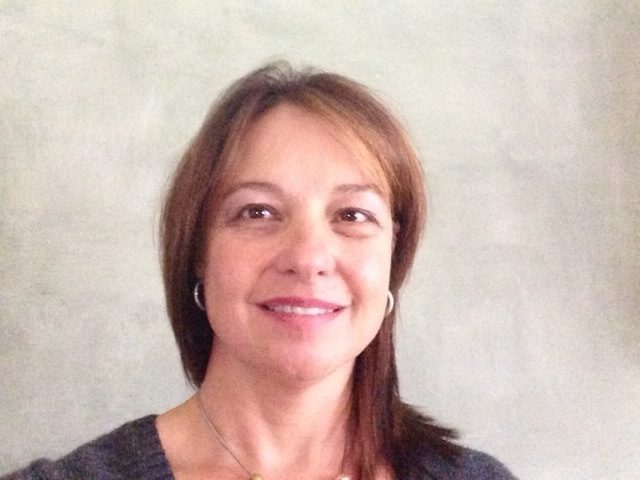 Dr Liana Steenkamp (Ph D Dietetics)Research Associate: HIV and AIDS Research UnitQualifications: B Sc Dietetics (UFS); M Sc Dietetics (UFS), Ph D Dietetics (UFS)Location: Summerstrand South Campus, 7th Building, Room 0115.Contact: 041 504 2849Fax: 0866899145Operation days: Monday-FridayOperation time: On appointmentEmail: liana.steenkamp@nmmu.ac.za